от 05.08 2014 г.						             			№ 470О проведении ярмарки «Школа – 2014»В целях организованной подготовки к новому учебному 2014-2015 году, обеспечения учащихся необходимым набором школьных товаров, принадлежностей и учебников, городская Администрация постановляет:1. Отделу по отраслевым вопросам (Тарасова А.А.) организовать проведение ярмарки «Школа - 2014» на площадке, прилегающей к ДК «Алмаз» (гостиница  «Зарница», северная сторона, площадка дракончики),  на улице Советской (ТД «Культспортовары»)  и на территории ТИК «Юбилейный»  с 22.08.2014  по  02.09.2014. 2. Рекомендовать субъектам малого и среднего  предпринимательства принять участие в ярмарке и обеспечить широкий ассортимент товара.3. Опубликовать настоящее Постановление в порядке, установленном Уставом МО «Город Мирный».4. Контроль исполнения настоящего Постановления возложить на 1-го Заместителя Главы Администрации по ЖКХ, имущественным и земельным отношениям Корнилова С.В.Глава города                                                                                           А.В. Басыров АДМИНИСТРАЦИЯМУНИЦИПАЛЬНОГО ОБРАЗОВАНИЯ«Город Мирный»МИРНИНСКОГО РАЙОНАПОСТАНОВЛЕНИЕ 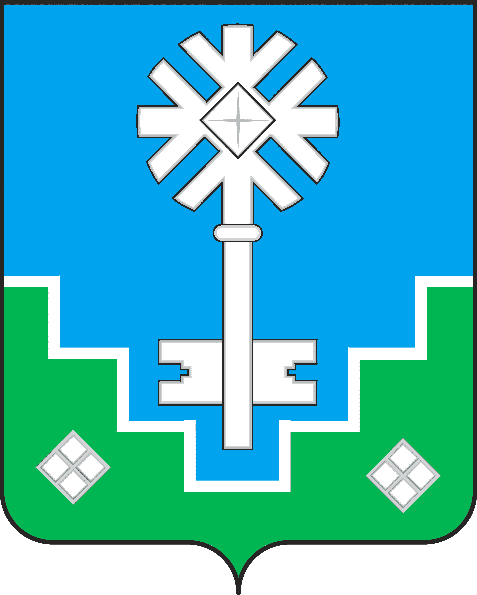 МИИРИНЭЙ ОРОЙУОНУН«Мииринэй куорат»МУНИЦИПАЛЬНАЙ ТЭРИЛЛИИ ДЬАhАЛТАТАУУРААХ